
TRAVEL GRANT APPLICATION FORMAdministrative informationDate of meeting:	General informationAbstract title:	
Author(s): 
Institution: 
Job role: Contact detailsName of applicant: 
Address: 
RSM membership no (if applicable): 
Mobile number: 
Email address: Name and signature of consultant dermatologist and hospital supporting applicationTravel/accommodation expenses estimate and breakdown:Please write one paragraph as to why you will benefit from this travel fellowship:Have you attended this meeting before and when?Have you received this travel fellowship before and when?RESTRICTIONSTravel fellowships are available to dermatology trainees in UK or IrelandThe trainee should be based at a hospital at greater than 100 miles from the RSMTravel fellowships are intended for trainees to attend a Section of Dermatology RSM meetingOpen to trainees who are presenting an oral or poster presentation at the meetingThe fellowship is towards the cost of travel and accommodation for the meeting. The maximum is £250 per grantReceipts will need to be provided after the meeting before receiving the grantApplications should be made at least 3 weeks before the meeting to dermatology@rsm.ac.ukOnly one grant can be awarded per person in each academic year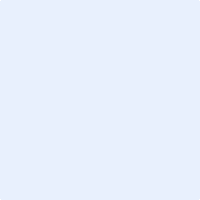 